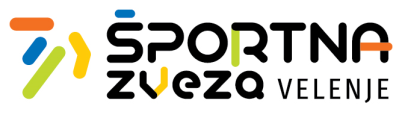 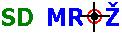 http://sd-mroz.velenje.si PODROČNO PRVENSTVO OSNOVNIH ŠOL 05.02.2020 v streljanju s serijsko zračno puškoSTAREJŠI DEČKI ekipnoSTAREJŠI DEČKI 2005,2006STAREJŠE DEKLICE ekipnoSTAREJŠE DEKLICE (2005, 2006)DEKLICE, DEČKI ekipno (ekipe so lahko mešane po spolu) 2007, 2008DEČKI 2007/08DEKLICE (2007, 2008)MLAJŠI DEČKI IN DEKLICE (ekipe so lahko mešane po spolu) 2009 in mlajšiMLAJŠI DEČKIMLAJŠE DEKLICETekmovanje vodil:, Renato ŠtermanSodil:  Boštjan PlotPomočnici: Ema Logar, Kaja ToplakŠolaRezultat1.OŠ Mislinja (Hatunšek, Orličnik, Vodenik)521    2.OŠ Gustava Šiliha Velenje (Sušec, Klančnik, Halilovič)330MestoIme in priimekOsnovna Šola12RezultatNik KraljOŠ Toneta Okrogarja90961869x10Gašper JudežOŠ Toneta Okrogarja88901785x10Anže VodenikOŠ Mislinja87891765x10Vid HatunšekOŠ Mislinja86891756x10Marko MakOŠ Braslovče86881741x10Nikolaj Ploj JarcOŠ Trbovlje84881723x10Aljaž OrličnikOŠ Mislinja84861701x10Jaka SelšekOŠ NHR Hrastnik79851643x10Žan ŠupergerOŠ Zreče70851553x10Lenart CviklOŠ Mislinja7971150Urban SušecOŠ Gustava Šiliha 6564129     1x10Nej KlančnikOŠ Gustava Šiliha66581241x10Jakob FeldinOŠ Griže5557112Jošt KlančnikOŠ ob Dravinji433578Vedad HalilovićOŠ Gustava Šiliha324577ŠolaRezultat1.OŠ Livada (Toplak, Krajnc, Logar)3952.MestoIme in priimekOsnovna Šola12RezultatRezultatLučka HolešekOŠ NHR Hrastnik89901791796x106x10Kaja ToplakOŠ Livada89821711713x103x10Ema LogarOŠ Livada616565126Lana KrajncOŠ Livada39599898ŠolaRezultatOŠ Ivana Kavčiča Izlake (Piskar, Piskar, Božič)533OŠ AA Rimske Toplice (Kresnik, Schuller, Matek)510OŠ NHRajka Hrastnik (Leskovšek, Majcen, Hodžič)422OŠ Gustava Šiliha Velenje (Stropnik, Grabner, Mohor)399MestoIme in priimekOsnovna Šola12RezultatUrh HlačarOŠ ob Dravinji85901755x10Jaka BožičOŠ Ivana Kavčiča83861692x10Simon SchullerOŠ AA Rimske T.8081161Andraž StopinšekOŠ AA Rimske T.78771552x10Vid FerlicOŠ Šalek80711511x10Blaž Majcen ml.d.OŠ NHR Hrastnik75651402x10Žan StropnikOŠ Gustava Šiliha5979138    2x10Lovro Kočevar RibičOŠ Bratov Letonja68701381x10Tian HodžičOŠ NHR Hrastnik524597MestoIme in priimekOsnovna Šola12Rezultat1Nika SkubicOŠ Ivana Skvarče969519111x102Nika PiskarOŠ Ivana Kavčiča989219010x103Laura LeskovšekOŠ NHR Hrastnik92931858x104Larisa KresnikOŠ AA Rimske Toplice90871774x105Leja PiskarOŠ Ivana Kavčiča89851745x106Pia MatekOŠ AA Rimske Toplice85871722x107Katja GrudnikOŠ KDK Šoštanj84801641x108Gaja DrnovšekOŠ Toneta Okrogarja76821582x109Sara FevžerOŠ Pod goro56661222x1010Ana GrabnerOŠ Gustava Šiliha67461131x1011Manja MohorOŠ Gustava Šiliha456711212Urška TratnikOŠ Gustava Šiliha5349102ŠolaRezultat1OŠ Mislinja (Mencinger, Felle, Glažar)5162OŠ AA Rimske Toplice (Lipovšek, Koritnik, Potočan)4633OŠ Bratov Letonja (Kočevar Ribič, Zupan, Zupan)282MestoIme in priimekOsnovna Šola12RezultatJure GlažarOŠ Mislinja90861763x10Gašper Kajtna Pože.OŠ Laško83901734x10Vid KovačOŠ Ivana Kavčiča8584169Anže JakopičOŠ Mislinja86821683x10Matjaž LipovšekOŠ AA Rimske Toplice82821641x10Maks KoritnikOŠ AA Rimske Toplice73831562x10Lovro KresnikOŠ AA Rimske Toplice80751551x10Urban PotočnikOŠ AA Rimske Toplice83691522x109.Gal ŠtinjekOŠ Mislinja69771461x1010.Ožbej PotočanOŠ AA Rimske Toplice74691431x1011.Oskar ErjavecOŠ Podgorje697314212Tjan JakobOŠ Mislinja687013813Jaša Kočevar RibičOŠ Bratov Letonja66711371x1014Tine TašičOŠ Mislinja65711362x1015Luka ZupanOŠ Bratov Letonja35387316Jon ZupanOŠ Bratov Letonja32407217Nik PrauhartOŠ Bratov Letonja333164MestoIme in priimekOsnovna Šola12RezultatTessa DrnovšekOŠ Toneta Okrogarji88891776x10Teja MencingerOŠ Mislinja87871743x10, 10x9Zala Kajtna PoženelOŠ Laško87871743x10, 9x9Manca FelleOŠ Mislinja81851661x10